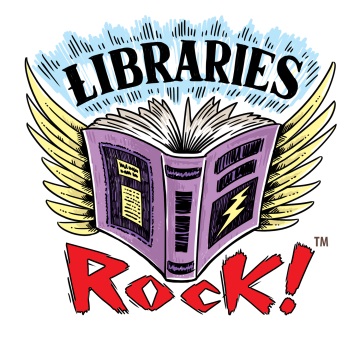 Level NFor more great guided level books available at Ridgefield Park Public Library, check out our online catalog.  We are constantly adding more guided level books!Got Questions?  Contact Ms. Debbie @ 201.641.0689 or email deborah.fagnan@ridgefieldpark.bccls.orgRevision 06152008Aardema, Verna. ([1975]). Why mosquitoes buzz in people's ears: a West African tale. New York: Dial Press.Abbott, Tony. (1999.). City in the clouds. New York: Scholastic.Abbott, Tony. (1999.). Journey to the Volcano Palace. New York: Scholastic.Abbott, Tony. (2000.). Quest for the queen. New York: Scholastic Inc.Abbott, Tony. (2001.). Under the serpent sea. New York: Scholastic Inc.Abbott, Tony. (2003.). Search for the dragon ship. New York: Scholastic Inc.Abbott, Tony. (c2002.). The Moon Scroll. New York: Scholastic Inc.Abbott, Tony. (c2002.). Voyage of the Jaffa wind. New York: Scholastic.Abbott, Tony. (c2003.). Dream thief. New York: Scholastic.Abbott, Tony. (c2003.). The coiled viper. New York: Scholastic.Abbott, Tony. (c2005.). The race to Doobesh. New York: Scholastic.Abbott, Tony. (c2006.). The moon dragon. New York: Scholastic.Adler, David A. (1999.). Andy and Tamika. San Diego: Harcourt Brace.Adler, David A. (2007.). Cam Jansen and the mystery writer mystery. New York: Viking.Adler, David A. (2008.). Cam Jansen and the green school mystery. New York: Viking.Adler, David A. (2010, c2000.). Cam Jansen, the basketball mystery. New York: Puffin Books.Adler, David A. (2010.). Cam Jansen and the wedding cake mystery. New York: Viking Childrens Books.Adler, David A. (2011.). Cam Jansen and the graduation day mystery. New York: Viking Childrens Books.Adler, David A. (2012.). Perimeter, area, and volume: a monster book of dimensions. New York: Holiday House.Adler, David A. (c1990.). A picture book of Thomas Jefferson. New York: Holiday House.Adler, David A. (c1991.). A picture book of Eleanor Roosevelt. New York: Holiday House.Adler, David A. (c1991.). A picture book of John F. Kennedy. New York: Holiday House.Adler, David A. (c1992.). A picture book of Jesse Owens. New York: Holiday House.Adler, David A. (c1992.). A picture book of Jesse Owens. New York: Holiday House.Adler, David A. (c1993.). A picture book of Frederick Douglass. New York: Holiday House.Adler, David A. (c1994.). A picture book of Robert E. Lee. New York: Holiday House.Adler, David A. (c1995.). A picture book of Patrick Henry. New York: Holiday House.Adler, David A. (c1998.). Cam Jansen and the catnapping mystery. New York: Viking.Aller, Susan Bivin. (c2004.). George Eastman. Minneapolis: Lerner Publications Co.Andreae, Giles, 1966-. (2005.). Dinosaurs galore!. Wilton, CT: Tiger Tales.Arnold, Tedd. ([2014]). Fly Guy presents: dinosaurs. New York, NY: Scholastic Inc.Arnold, Tedd. (2016.). Fly Guy presents: weather. New York: Scholastic, Incorporated.Arnold, Tedd, author, illustrator. Fly Guy presents: bats.Asim, Jabari, 1962-. (2012.). Fifty cents and a dream. New York: Little, Brown and Co.Aston, Dianna Hutts. (c2006.). An egg is quiet. San Francisco: Chronicle Books.Auch, Mary Jane. (c2001.). I was a third grade spy. New York: Holiday House.Avi, 1937-. (c1999.). Abigail takes the wheel. New York: HarperCollinsPublishers.Bang, Molly. (2012.). Ocean sunlight: how tiny plants feed the seas. New York: Blue Sky Press.Behrens, June. (1982.). Gung hay fat choy: Happy new year. Chicago: Childrens Press.Bemelmans, Ludwig, 1898-1962. Madeline's Christmas.Benton, Jim. (c2006.). Frantastic voyage. New York: Aladdin Paperbacks.Berger, Melvin. (1998.). Did dinosaurs live in your backyard?. New York: Scholastic Reference.Berger, Melvin, author. Ugly cute animals.Borden, Louise. (c1999.). Good luck, Mrs. K!. New York: Margaret K. McElderry Books.Brett, Jan, 1949-. (1991.). Berlioz the bear. New York: Putnam.Brett, Jan, 1949-. (c1997.). The hat. New York: Putnam.Buehner, Caralyn. (c2005.). Snowmen at Christmas. New York: Dial Books for Young Readers.Bunting, Eve, 1928-. (2000.). The memory string. New York: Clarion Books.Bunting, Eve, 1928-. (c2006.). Pop's bridge. Orlando: Harcourt.Clarke, Ginjer L. (c2000.). Baby alligator. New York: Grosset & Dunlap.Cole, Henry, 1955-. (2012.). Unspoken: a story from the Underground Railroad. New York: Scholastic Press.Cole, Joanna. (c2003.). Scholastic's The magic school bus butterfly battle, bk. 16: science chapter book series. New York: Scholastic Inc.Collard, Sneed B. (1997.). Animal dads. Boston: Houghton Mifflin.Cristaldi, Kathryn. (c1997.). Parade day. New York: Disney Press.Crowne, Alyssa. (2010.). Purple Princess wins the prize. New York: Scholastic.Cummings, Mary. (2006.). Three names of me. Morton Grove, IL: Albert Whitman.Cuyler, Margery. (2001.). Stop drop and roll. New York: Simon & Schuster Books for Young Readers.Dahl, Roald. (1993.). The magic finger. New York, N.Y., U.S.A.: Puffin Books.Dahl, Roald. (1997.). The magic finger. New York: Puffin Books.Dahl, Roald. (2000. c1978.). The enormous crocodile. New York: Knopf.Danziger, Paula, 1944-2004. (1996.). Forever Amber Brown. New York: Putnam.Danziger, Paula, 1944-2004. (1999.). I, Amber Brown. New York: Putnam's Sons.Danziger, Paula, 1944-2004. (c1995.). You can't eat your chicken pox, Amber Brown. New York: Putnam's.Danziger, Paula, 1944-2004. (c1998.). Amber Brown is feeling blue. New York: Putnam's.De Capua, Sarah. (c2002.). Becoming a citizen. New York: Children's Press.De Capua, Sarah. (c2002.). Running for public office. New York: Children's Press.De Capua, Sarah. (c2013.). Voting. New York: Children's Press.Dean, James, 1957- author, illustrator. Pete the cat and the surprise teacher.Dempsey, Kristy. (2014.). A dance like starlight: one ballerina's dream. New York, NY: Philomel Books, an imprint of Penguin Group (USA) Inc.DePaola, Tomie, 1934-. (2001.). On my way. New York: Putnam's.DePaola, Tomie, 1934-. (c1982.). Strega Nona's magic lessons. New York: Harcourt Brace Jovanovich.DePaola, Tomie, 1934-. (c1996.). Strega Nona: her story. New York: G.P. Putnam's.DiPucchio, Kelly. (c2004.). Bed hogs. New York: Hyperion Books for Children.Donnelly, Judy. (c1987.). The Titanic, lost-- and found. New York: Random House.Dooling, Michael. (2004.). Young Thomas Edison. New York: Holiday House.Dowsett, Elizabeth. Lego Star Wars: revenge of the Sith.Burkert, Rand. (c2011.). Mouse & Lion: Aesop retold. New York: Michael Di Capua Books.Burton, Virginia Lee, 1909-1968. (1939.). Mike Mulligan and his steam shovel. Boston: Houghton Mifflin.Butterfield, Moira, 1960- author. Schools around the world.Cameron, Ann, 1943-. (1981.). The stories Julian tells. New York: Bullseye Books/Random House.Cameron, Ann, 1943-. (c1990.). Julian, dream doctor. New York: Random House.Cannon, Janell, 1957-. (c1993.). Stellaluna. San Diego: Harcourt Brace Jovanovich.Clarke, Ginjer L. (c2000.). Baby alligator. New York: Grosset & Dunlap.Cole, Henry, 1955-. (2012.). Unspoken: a story from the Underground Railroad. New York: Scholastic Press.Herman, Gail, 1959-. (c1999.). Scooby-Doo! and the hex files. New York: Scholastic.Herman, Gail. (2006.). The Thanksgiving mystery. New York: Scholastic.Hong, Lily Toy. (c1993.). Two of everything: a Chinese folktale. Morton Grove, Ill.: A. Whitman.Howe, James, 1946-. (c1999.). Horace and Morris but mostly Dolores. New York: Atheneum Books for Young Readers.Hunter, Anne. (1996.). Possum's harvest moon. Boston: Houghton Mifflin.Hutchins, H. J. (Hazel J.). (2007.). A second is a hiccup: a child's book of time. New York: Arthur A. Levine Books.Jackson, Ellen B., 1943-. (c1994.). Cinder Edna. New York: Lothrop, Lee & Shepard.Jakobsen, Kathy. (c2003.). My New York. New York: Little, Brown.Jenkins, Steve, 1952-. (1998.). Hottest, coldest, highest, deepest. Boston, Mass.: Houghton Mifflin.Kajikawa, Kimiko. (2000.). Yoshi's feast. New York: DK Ink.Kalman, Bobbie, 1947-. (c1997.). The general store. New York: Crabtree Pub.Kalman, Maira. (c2012.). Looking at Lincoln. New York: Nancy Paulsen Books.Kann, Victoria. (c2006.). Pinkalicious. New York: HarperCollins.Kellogg, Steven. (c1986.). Pecos Bill: a tall tale. New York: Morrow.Kellogg, Steven. (c1991.). Jack and the beanstalk. New York: Morrow Junior Books.Kennedy, Edward M. (Edward Moore), 1932-2009. (2006.). My senator and me: a dog's eye view of Washington, D.C. New York: Scholastic Press.Kerrin, Jessica Scott. (2007.). Martin Bridge sound the alarm!. Toronto: Kids Can Press.Kerrin, Jessica Scott. (c2006.). Martin Bridge blazing ahead!. Toronto, ON: Kids Can Press.Kessler, Liz. (2006.). Emily Windsnap and the monster from the deep. Cambridge, MA: Candlewick Press.Kimmel, Eric A. (c1994.). Anansi and the talking melon. New York: Holiday House.Klein, Abby. (2004.). Don't sit on my lunch!. New York: Scholastic Inc.Klein, Abby. (2004.). Homework hassles. New York: Scholastic, Inc.Klein, Abby. (2006.). Yikes! Bikes!. New York: Blue Sky Press.Klein, Abby. (2008.). Thanksgiving turkey trouble. New York, NY: Blue Sky Press.Klein, Abby. (2009.). Ready, set, snow!. New York: Blue Sky Press.Klein, Abby, author. The haunted hayride.Kline, Suzy. (c1985.). Herbie Jones. New York: G.P. Putnam's Sons.Kuklin, Susan. (c2006.). Families. New York: Hyperion Books for Children.Kuskowski, Alex, author. Cool refashioned hardware: fun & easy fashion projects.Kuskowski, Alex, author. Cool refashioned jeans: fun & easy fashion projects.Kuskowski, Alex, author. Cool refashioned odds & ends: fun & easy fashion projects.Kuskowski, Alex, author. Cool refashioned scarves & ties: fun & easy fashion projects.Kuskowski, Alex, author. Cool refashioned sweaters: fun & easy fashion projects.Landers, Ace, author. (2013). The Lego movie: the official movie handbook. Scholastic.Le Guin, Ursula K., 1929-. (1990, c1988.). Catwings. New York: Scholastic.Leedy, Loreen. (1997.). Measuring Penny. New York: Henry Holt.Leedy, Loreen. (c1994.). Fraction action. New York: Holiday House.Lewis, Rose A. (c2000.). I love you like crazy cakes. Boston: Little, Brown.Lindgren, Astrid, 1907-2002. (c1996.). Pippi Longstocking's after-Christmas party. New York: Viking.Lionni, Leo, 1910-1999. (c1988.). Six crows: a fable. New York: Knopf.Look, Lenore. (2006.). Ruby Lu, empress of everything. New York: Atheneum Books for Young Readers.Maestro, Betsy. (c1986.). The story of the Statue of Liberty. New York: Lothrop, Lee & Shepard Books.Maestro, Betsy. (c1993.). The story of money. New York: Clarion Books.Markle, Sandra. (2005.). A mother's journey. Watertown, MA: Charlesbridge.McClintock, Barbara. (2005.). Cinderella. New York: Scholastic Press.McDermott, Gerald. ([1974]). Arrow to the sun: a Pueblo Indian tale. New York: Viking Press.McDonald, Megan. (2010.). Judy Moody, girl detective. Somerville, Mass.: Candlewick Press.McGovern, Ann. (1993, c1973.). The pilgrims' first Thanksgiving. New York: Scholastic.McKay, Hilary. (2012.). Lulu and the duck in the park. Chicago: Albert Whitman.McKay, Hilary. (2013.). Lulu and the dog from the sea. Chicago: Albert Whitman.Meadows, Daisy. (2010.). Belle the birthday fairy. London: Orchard.Meadows, Daisy. (c2009.). Ashley the dragon fairy. New York: Scholastic.Meltzer, Brad. (2014.). I am Abraham Lincoln. New York: Dial Books for Young Readers, an imprint of Penguin Group (USA) Inc.Meltzer, Brad. ([2014]). I am Albert Einstein. New York: Dial Books for Young Readers, an imprint of Penguin Group (USA) LLC.Roy, Ron, 1940-. (2000.). The jaguar's jewel. New York: Random House.Roy, Ron, 1940-. (2001.). The ninth nugget. New York: Random House.Roy, Ron, 1940-. (2002.). The panda puzzle. New York: Random House.Roy, Ron, 1940-. (2004.). The white wolf. New York: Random House.Roy, Ron, 1940-. (2005.). The zombie zone. New York: Random House.Roy, Ron, 1940-. (2008.). White House white-out. New York: Random House.Roy, Ron, 1940-. (2009.). February friend. New York: Random House.Roy, Ron, 1940-. (2009.). January joker. New York: Random House.Roy, Ron, 1940-. (2010.). March mischief. New York: Random House.Roy, Ron, 1940-. (2010.). Sleepy Hollow sleepover. New York: Random House Children's Books.Roy, Ron, 1940-. (2011.). June jam. New York: Random House Children's Books.Roy, Ron, 1940-. (2011.). The New Year dragon dilemma. New York: Random House Children's Books.Roy, Ron, 1940- author. The bald bandit.Roy, Ron, 1940-. (c1999.). The goose's gold: an A to Z mystery. New York: Random House.Roy, Ron, 1940-. (c2000.). The kidnapped king. New York: Random House.Roy, Ron, 1940-. (c2004.). The vampire's vacation. New York: Random House.Roy, Ron, 1940-. (c2005.). The x'ed-out x-ray. New York: Scholastic Inc. http://www.loc.gov/catdir/bios/random055/2003026515.htmlRylant, Cynthia. (c1998.). Tulip sees America. New York: Blue Sky Press.Sachar, Louis, 1954-. (2004, c1995.). Wayside School gets a little stranger. New York: HarperTrophy.Sams, Carl R. (c2000.). Stranger in the woods: a photographic fantasy. Milford, MI: C.R. Sams II Photography.Scanlon, Elizabeth Garton. (2009.). All the world. New York: Beach Lane Books.Scieszka, Jon. (c2009.). Truckery rhymes. New York: Simon & Schuster Books for Young Readers.Seuss, Dr. (2000.). Gerald McBoing Boing. New York: Random Hse.Sierra, Judy. (2009.). Ballyhoo Bay. New York, N.Y.: Simon & Schuster Books for Young Readers.Silverstein, Shel. ([1964]). The giving tree. New York: Harper & Row.Silverstein, Shel. (c1964.). A giraffe and a half. New York: Harper & Row.Smith, Janice Lee, 1949-. (c1984.). The kid next door and other headaches: stories about Adam Joshua. New York: Harper & Row.Smith, Lane. (2012.). Abe Lincoln's dream. New York: Roaring Brook Press.Steig, William, 1907-2003. ([1969]). Sylvester and the magic pebble. New York: Windmill Books.Steptoe, John, 1950-. (c1987.). Mufaro's beautiful daughters: an African tale. New York: Lothrop, Lee & Shepard Books.Stevens, Janet. (c1999.). Cook-a-doodle-doo!. San Diego: Harcourt Brace.Stilton, Gerónimo. (2000.). The Mona mousa code. New York: Scholastic.Swamp, Jake, 1941-. (c1995.). Giving thanks: a Native American good morning message. New York: Lee & Low books.Sweet, Melissa, 1956-. (2011.). Balloons over Broadway: the true story of the puppeteer of Macy's Parade. Boston, MA: Houghton Mifflin Books for Children.Tang, Greg. (2001.). The grapes of math: mind stretching math riddles. New York: Scholastic.Thaler, Mike, 1936-. (1997.). The librarian from the black lagoon. New York: Scholastic.Thaler, Mike, 1936-. (2010.). The summer vacation from the black lagoon. New York: Scholastic.Trine, Greg. (2006.). The curse of the bologna sandwich. New York: Henry Holt.Trine, Greg. (2006.). The revenge of the McNasty brothers. New York: Henry Holt.Trine, Greg. (c2006.). The Grateful Fred. New York: Henry Holt.Turner, Ann, author. My name is truth: the life of Sojourner Truth.Urbanovic, Jackie. (2010.). Sitting duck. New York: Harper.Van Allsburg, Chris. (1985.). The Polar Express. Boston: Houghton Mifflin.Waber, Bernard. (1996.). A lion named Shirley Williamson. Boston: Houghton Mifflin.Weatherford, Carole Boston, 1956-. (2006.). Dear Mr. Rosenwald. New York: Scholastic Press.West, Tracey, 1965-. (2012.). Rise of the snakes. New York, NY: Scholastic.Whybrow, Ian. (1999.). Little Wolf's book of badness. Minneapolis, Minn.: Carlrhoda Books.Wiesner, David. (c1990.). Hurricane. New York: Clarion Books.Willems, Mo. (c2007.). Knuffle Bunny too: a case of mistaken identity. New York: Hyperion Books for Children.Wright, Betty Ren. (1997.). Too many secrets. New York: Scholastic.Yolen, Jane. (c1994.). Beneath the ghost moon. Boston: Little, Brown.Zemlicka, Shannon, 1971-. (2004.). Quanah Parker. New York: Barnes & Noble Books.